    КАРАР                                            №111                             РЕШЕНИЕ  19 июнь 2019й.                                                                    19 июня 2019г.Об утверждении Положение о муниципальной службесельского поселения  Ижбердинский сельсоветмуниципального района Кугарчинский район Республики Башкортостан      В соответствии с Конституцией Российской Федерации, Конституции Республики Башкортостан, Федеральными законами от 06.10.2003 г. № 131-ФЗ «Об общих принципах организации местного самоуправления в Российской Федерации», от 02.03.2007 г. № 25-ФЗ  «О муниципальной службе в Российской Федерации», Законом Республики Башкортостан от 16 июля 2007 года № 453-з «О муниципальной службе в Республике Башкортостан, Уставом сельского поселения Ижбердинский сельсовет муниципального района Кугарчинский район, Совет сельского поселения  Ижбердинский сельсовет муниципального района Кугарчинский район Республики Башкортостан. РЕШИЛ:1.Утвердить прилагаемое Положение о муниципальной службе в сельскомпоселении Ижбердинский  сельсовет муниципального района Кугарчинский  район Республики Башкортостан в новой редакции.2. Обнародовать настоящее решение на информационном стенде в зданииадминистрации сельского поселения Ижбердинский  сельсовет муниципального района  Кугарчинский район Республики Башкортостан по адресу: д. Сапыково,ул. Центральная, 1Б и на официальном сайте в сети «Интернет».3. Контроль за исполнением настоящего решения возложить на постояннуюдепутатскую комиссию по бюджету, налогам, вопросам муниципальнойсобственности, развитию предпринимательства председателя постоянной комиссии  Давлетбаева Шамиль Камиловича.Председатель Совета сельского поселения Ижбердинский сельсовет		Н.Б.ИбрагимовБАШҠОРТОСТАН РЕСПУБЛИКАҺЫКҮГӘРСЕН РАЙОНЫ МУНИЦИПАЛЬ РАЙОНЫНЫҢ ИШБИРҘЕ АУЫЛ СОВЕТЫ   АУЫЛ БИЛӘМӘҺЕ СОВЕТЫ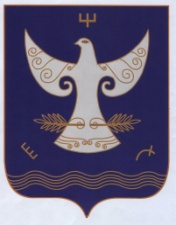 РЕСПУБЛИКА БАШКОРТОСТАНСОВЕТ  СЕЛЬСКОГО  ПОСЕЛЕНИЯ ИЖБЕРДИНСКИЙ  СЕЛЬСОВЕТ                МУНИЦИПАЛЬНОГО  РАЙОН А    КУГАРЧИНСКИЙ  РАЙОН        453344  Сапыҡ ауылы,  Үҙәк урам, 1Б              РЕСПУБЛИКА БАШКОРТОСТАНСОВЕТ  СЕЛЬСКОГО  ПОСЕЛЕНИЯ ИЖБЕРДИНСКИЙ  СЕЛЬСОВЕТ                МУНИЦИПАЛЬНОГО  РАЙОН А    КУГАРЧИНСКИЙ  РАЙОН        453344  Сапыҡ ауылы,  Үҙәк урам, 1Б              453344  д.Сапыково, ул.Центральная, 1Б 